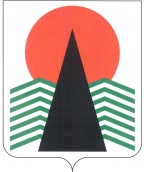 ГЛАВА  НЕФТЕЮГАНСКОГО  РАЙОНАпостановлениег.НефтеюганскОб утверждении порядка создания координационных или совещательных органов в области малого и среднего предпринимательства на территории Нефтеюганского районаВ соответствии со статьей 13 Федерального закона от 24.07.2007 № 209-ФЗ 
«О развитии малого и среднего предпринимательства в Российской Федерации», подпунктом 25 пункта 3 статьи 33.1 Устава муниципального образования Нефтеюганский район, п о с т а н о в л я ю:Утвердить порядок создания координационных или совещательных органов в области развития малого и среднего предпринимательства на территории
Нефтеюганского района (приложение).Настоящее постановление подлежит официальному опубликованию 
в газете «Югорское обозрение» и размещению на официальном сайте органов местного самоуправления Нефтеюганского района.Настоящее постановление вступает в силу после его официального опубликования.4. Контроль за выполнением постановления возложить на директора департамента финансов – заместителя главы Нефтеюганского района Бузунову М.Ф.Исполняющий обязанности Главы района							С.А.КудашкинПриложение к постановлению Главы Нефтеюганского районаот 09.08.2019 № 99-пг-нпаПорядок создания координационных или совещательных органов в области развития малого и среднего предпринимательства на территории Нефтеюганского районаНастоящий Порядок создания координационных или совещательных органов в области развития малого и среднего предпринимательства на территории Нефтеюганского района (далее - Порядок) определяет цели, условия и процедуру создания на территории Нефтеюганского района координационных 
или совещательных органов в области развития малого и среднего предпринимательства.Координационные или совещательные органы в области развития малого 
и среднего предпринимательства (далее - координационные или совещательные органы) создаются в целях:Привлечения субъектов малого и среднего предпринимательства 
к выработке и реализации политики в области развития малого и среднего предпринимательства на территории Нефтеюганского района.Выдвижения и поддержки инициатив, имеющих направленных 
на реализацию государственной политики в области развития малого и среднего предпринимательства на территории Нефтеюганского района.Проведения общественной экспертизы проектов нормативных правовых актов Нефтеюганского района, регулирующих развитие малого и среднего предпринимательства.Выработки рекомендаций органам местного самоуправления Нефтеюганского района при определении приоритетов в области развития малого 
и среднего предпринимательства.Привлечения граждан, общественных объединений и представителей средств массовой информации к обсуждению вопросов, касающихся реализации права граждан на предпринимательскую деятельность, и выработке по данным вопросам рекомендаций.Координационные или совещательные органы могут быть образованы 
по инициативе:Органов местного самоуправления Нефтеюганского района.Группы субъектов малого и среднего предпринимательства, зарегистрированных и осуществляющих деятельность на территории Нефтеюганского района, в количестве не менее 10 человек (один представитель от субъекта малого 
и среднего предпринимательства).Некоммерческой организации, выражающей интересы субъектов малого 
и среднего предпринимательства.Инициаторы создания координационного или совещательного органа, указанные в подпунктах 3.2, 3.3 (далее - инициаторы), обращаются 
с соответствующим письменным обращением к Главе Нефтеюганского района. 
При этом в обращении должны быть указаны предлагаемые инициаторами кандидатуры в состав координационного или совещательного органа.Обращение о создании координационного или совещательного органа рассматривается Главой Нефтеюганского района. Срок рассмотрения обращения 
не должен составлять более 30 календарных дней с момента его поступления. 
Ответ по результатам рассмотрения обращения направляется инициаторам не позднее дня, следующего за днем принятия решения, в письменной форме.Образование координационного или совещательного органа, определение его полномочий, количественный и персональный состав утверждается постановлением администрации Нефтеюганского района.Постановление о создании координационного или совещательного органа подлежит опубликованию в газете «Югорское обозрение» и размещению 
на официальном сайте органов местного самоуправления Нефтеюганского района.09.08.2019№ 99-пг-нпа№ 99-пг-нпа